Όνομα:…………………………………………………….   23/3/20Ο φοβερός και τρομερός μάγος Ξεχασιαρίξ έριξε στο πρωινό γάλα των παιδιών  μια κουταλίτσα από τη μαγική ξεχασόσκονή του!!! Τι λέτε;;;;; Είστε έτοιμοι να θυμηθούμε λίγο τα μαθηματικά μας; 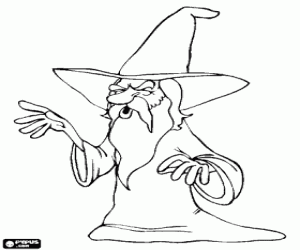 Λύσε τις παρακάτω πράξεις και στη συνέχεια να εξασκηθείς πολύ καλά σε αυτές προφορικά. 9 + 2 = 	8 + 3 =	 7 + 4 = 	6 + 5 =9 + 3 =	8 + 4 =	 7 + 5 =	6 + 6 =9 + 4 =	8 + 5 =	 7 + 6 =	6 + 7 =9 + 5 =	8 + 6 =	 7 + 7 =	6 + 8 =9 + 6 =	8 + 7 =	 7 + 8 =	6 + 9 =9 + 7 =	8 + 8 =	 7 + 9 =9 + 8 =	8 + 9 =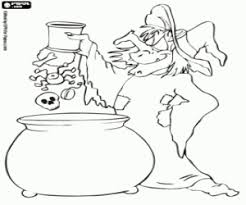 9 + 9 =Κάνε τις παρακάτω προσθέσεις οριζόντια και κάθετα.10 + 10 =        30 + 40 =      40 + 40 =         60 + 20 = 20 + 10 =        50 + 40 =      20 + 20 =	90 + 10 =22 + 8 + 3 =             36 +  4 + 5 =         41 + 9 + 7  = 54 + 6 + 2 =             63 + 7 + 9 =          75 + 5 + 8 =     3 6                      4 2	 1 2	5 8+ 1 1                   + 2 4 	             +   6 7              + 1 1   7 5	1 5	2 9                   3 0+ 1 3                  +	2 8	                + 5 0	+ 3 0Και τώρα που τελείωσες μπορείς να πάρεις το μπλοκ ζωγραφικής σου και να ζωγραφίσεις τον μάγο Ξεχασιαρίκ όπως τον φαντάζεσαι εσυ!!! 